						Łódź, ………………………….…….. r.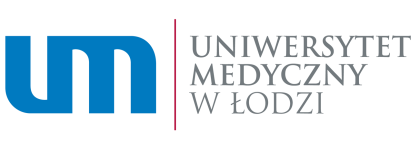 ………………………….......……...................…….. (pieczęć Wydziału)S K I E R O W A N I E  Na podstawie § 3 rozporządzenia Ministra Zdrowia z dnia 26 sierpnia 2014 r. w sprawie badań lekarskich kandydatów 
do szkół ponadpodstawowych i ponadgimnazjalnych lub wyższych, uczniów tych szkół, studentów i uczestników studiów doktoranckich (Dz. U. poz. 1144), kieruję na:badania lekarskie  wstępne /  okresowe /  kontrolne*kandydata na studia / studenta / doktoranta* Uniwersytetu Medycznego w Łodzi:Imię i nazwisko: ................................................................................................................................................................................Data urodzenia: ............................................................................................................ PESEL :......................................................Numer dowodu tożsamości* ............................................................................................................................................................Rok studiów:                1 ROK                       Kierunek:            FIZJOTERAPIAWydział: NAUK O ZDROWIUW trakcie studiów w Uniwersytecie Medycznym w Łodzi wyżej wymieniony(a) będzie/jest narażony(a) na działanie następujących czynników szkodliwych, uciążliwych lub niebezpiecznych dla zdrowia:	Czynniki fizyczne: Promieniowanie elektromagnetyczne i zagrożenia związane z obsługą komputera.Promieniowanie laserowe.Promieniowanie jonizujące.Promieniowanie ultrafioletowe (UV).Podnoszenie i przenoszenie ciężarów.Prace wymagające pełnej sprawności psychoruchowej.Wysiłek fizyczny.Praca w wymuszonej pozycji – obciążenie układu mięśniowo-szkieletowego.Praca w pozycji wymuszonej.Drgania mechaniczne i wibracje przenoszone na kończyny górnePraca przy monitorze ekranowym i mikroskopie optycznym	Czynniki biologiczne: Czynniki alergizujące (głownie chrom, lateks)Kontakt z materiałem biologicznym (krew, osocze, tkanki).Zakażenia śródszpitalne.	Czynniki psychofizyczne:- Obciążenie nerwowo-psychiczne (stres, obciążenie umysłu, przeciążenie lub niedociążenie percepcyjne,  obciążenie  emocjonalne)………………………………...........……….....(data wystawienia skierowania, pieczęć imienna 
i podpis osoby kierującej na badanie)* właściwe zaznaczyć** podać w przypadku, gdy osoba badana nie posiada numer